　测评标准：参照《公安机关录用人民警察体能测评项目和标准（暂行）》执行。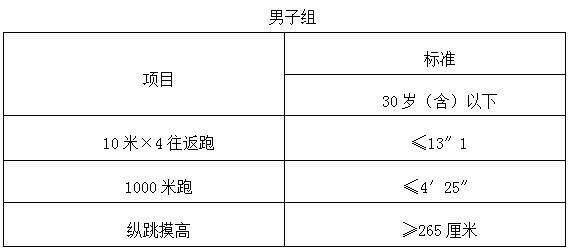 